ФЕДЕРАЛЬНОЕ ГОСУДАРСТВЕННОЕ БЮДЖЕТНОЕ ОБРАЗОВАТЕЛЬНОЕ УЧРЕЖДЕНИЕ ВЫСШЕГО ОБРАЗОВАНИЯ«ДАГЕСТАНСКИЙ ГОСУДАРСТВЕННЫЙ МЕДИЦИНСКИЙ УНИВЕРСИТЕТ» МИНИСТЕРСТВА ЗДРАВООХРАНЕНИЯ РОССИЙСКОЙ ФЕДЕРАЦИИ ИНСТИТУТ ДОПОЛНИТЕЛЬНОГО ПРОФЕССИОНАЛЬНОГО ОБРАЗОВАНИЯ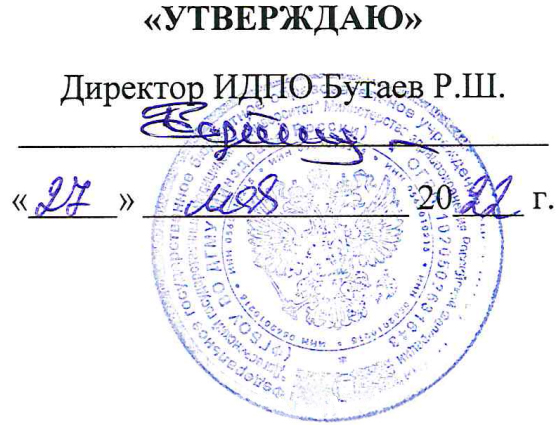 АННОТАЦИЯДОПОЛНИТЕЛЬНОЙ  ПРОФЕССИОНАЛЬНОЙ ПРОГРАММЫПРОФЕССИОНАЛЬНОЙ ПЕРЕПОДГОТОВКИ ВРАЧЕЙПО СПЕЦИАЛЬНОСТИ «СТОМАТОЛОГИЯ ХИРУРГИЧЕСКАЯ»Тема: «СТОМАТОЛОГИЯ ХИРУРГИЧЕСКАЯ»(СРОК ОСВОЕНИЯ 576 АКАДЕМИЧЕСКИХ ЧАСОВ)№Обозначенные поляПоля для заполненияНаименование программыСтоматология хирургическая Объем программы576 часовВарианты обучения (ауд. часов в день, дней в неделю, продолжительность обучения - дней, недель, месяцев)6 аудиторных часов в день, 6 дней в неделю, 16 недель, 4 месяцас отрывом от работы (очная)+с частичным отрывом от работы -Вид выдаваемого документа после завершения обученияДиплом о профессиональной переподготовкеТребования к уровню ипрофилю  предшествующего профессионального образования обучающихсяВрачи, имеющие высшее  образование -специалитет по специальности: "Стоматология",послевузовское и (или) дополнительное профессиональное образование: подготовку в интернатуре и (или) ординатуре по специальности "Стоматология общей практики", «Стоматология».Категории обучающихсяПо основной специальности: врачи-стоматологи общей практикиПо дополнительным  специальностиям:врачи-стоматологи-терапевты, врачи-стоматологи-ортопеды, врачи-стоматологи детскиеСтруктурное подразделение академии,                                   реализующее программуКафедра хирургической стоматологии с усовершенствованием врачейe-mail: hasan.005@mail.ruКонтактыМ. 8928-679-53-93 Ордашев Х.А.М. 8989-673-94-45 Магомедова Х.М.Аннотация-Цель и задачи программыЦель:изучение и освоение теоретических и практических разделов по стоматологии хирургической, приобретение ключевых компетенций по диагностике, лечению, профилактике и реабилитации хирургических стоматологических заболеваний, необходимых для ведения профессиональной деятельности в должности врача-стоматолога-хирурга.Задачи: Освоение современных клинических и вспомогательных методов диагностики воспалительных заболеваний челюстно-лицевой области;Освоение методик оперативных вмешательств, проводимых в стоматологической поликлинике (амбулаторный прием);Проведение санитарно-просветительской работы, направленной на пропаганду здорового образа жизни, предупреждение развития заболеваний;Осуществление профилактических мероприятий по выявлению ранних и
скрытых форм заболеваний и факторов риска;Своевременная диагностика и оказание экстренной помощи при неотложных состояниях;Проведение лечебных и реабилитационных мероприятий в объеме, соответствующем требованиям квалификационной характеристике врача стоматолога-хирурга;Оказание консультативной помощи; Ведение утвержденных форм учетно-отчетной документации.-Модули учебного плана программыМодуль 1 «Фундаментальные дисциплины»Модуль 2«Специальные дисциплины»Модуль 3«Смежные дисциплины»Модуль 4 «Обучающий симуляционный курс»-Уникальность программы, ее отличительные особенности, преимуществаУникальность проведения цикла заключается в том, что с курсантами проводят занятия высококвалифицированные преподаватели - главный внештатный специалист по ЧЛХ РД и профессор кафедры хирургической стоматологии.14.Дополнительные сведения